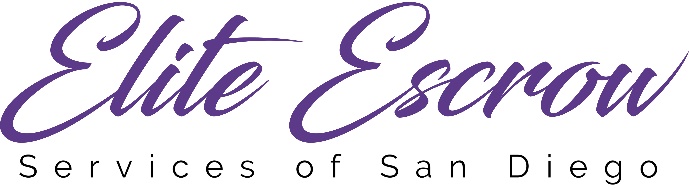 Main Office ~ ., Suite 100, San Diego, CA 92111 858-560-4781   Fax 858-560-9287MANUFACTURED/MOBILE HOME ESCROW Opening SheetMain Office:  Belinda Bales, Senior Escrow OfficerFrom: _________________________________________________  Phone:_____________________Company:______________________________________________  Cell:_______________________E-mail address:______________________________________________________________________I am the:  Listing Agent                 Selling AgentEscrow Rep is: Carol Miller       Sydney Phillips           Becky Ahring          Shanon Leder JensenPlease open escrow for property:     Decal No. _____________     Home located at:_______________________________________________________________________                                       (please attach a copy of Certificate of Title, if available)I have attached a copy of the Manufactured Home Purchase Contract/Joint Escrow Instructions and Counter(s)/Addenda# of counters/addenda________________________________   Listing Agreement (yes or no)_______Commission _________ % to Listing Broker  ________ % to Selling BrokerPARK NAME: ______________________________________________________________________Contact / Manager: ______________________________________Phone:________________________My Client is the Buyer         Seller        and their Info as follows:Name(s):____________________________________________________________________________Address:____________________________________________________________________________Phone:__________________________________Cell________________________________________Email______________________________________________________________________________Co-Op Agent: _______________________________________________________________________Company: __________________________________________________________________________Phone__________________________________ Cell:_______________________________________Elite Escrow Services of San Diego cares about YOUR personal information!Please send us this information in a secure manner.